Принципы рационального питания в ДОУПравильно организованное питание, обеспечивающее организм всеми необходимыми ему пищевыми веществами (белками, жирами, углеводами, витаминами и минеральными солями) и энергией, является необходимым условием гармоничного роста и развития детей дошкольного возраста. В то же время, правильно организованное питание способствует повышению устойчивости организма к действию инфекций и других неблагоприятных внешних факторов.Основным принципом питания дошкольников должно служить максимальное разнообразие их пищевых рационов. Только при включении в повседневные рационы всех основных групп продуктов - мяса, рыбы, молока и молочных продуктов, яиц, пищевых жиров, овощей и фруктов, сахара и кондитерских изделий, хлеба, круп и др. можно обеспечить детей всеми необходимыми им пищевыми веществами. И, наоборот, исключение из рациона тех или иных из названных групп продуктов или, напротив, избыточное потребление каких-либо из них неизбежно приводит к нарушениям в состоянии здоровья детей.Правильный подбор продуктов – условие необходимое, но еще недостаточное для рационального питания дошкольников. Необходимо стремиться к тому, чтобы готовые блюда были красивыми, вкусными, ароматными и готовились с учетом индивидуальных вкусов детей. Другим условием является строгий режим питания, который должен предусматривать не менее 4 приемов пищи: завтрак, обед, полдник, ужин, причем три из них обязательно должны включать горячее блюдо. Если интервал между приемами пищи слишком велик (больше 4 часов), у ребенка снижаются работоспособность, память. Чрезмерно же частый прием пищи снижает аппетит и тем самым ухудшает усвояемость пищевых веществ.Таким образом, в нашем детском саду с продолжительностью пребывания детей 12 часов организовывано горячее питание воспитанников, предусматривающее 4-х разовое питание: завтрак, второй завтрак, обед, усиленный полдник. Дети, посещающие ДОУ, основную часть суточного рациона питания (не менее 70%) получают именно в этих учреждениях. Поэтому организация питания в ДОУ должна предусматривать обеспечение детей большей частью необходимых им энергии и пищевых веществ.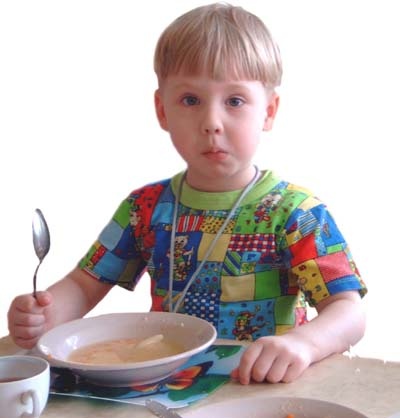 Основные принципы организации питания в ДОУ:Адекватная энергетическая ценность рационов, соответствующая энерготратам детей.Сбалансированность рациона по всем заменимым и незаменимым пищевым факторам, включая белки и аминокислоты, пищевые жиры и жирные кислоты, различные классы углеводов, витамины, минеральные соли и микроэлементы.Максимальное разнообразие рациона, являющееся основным условием обеспечения его сбалансированности, которое достигается путем использования достаточного ассортимента продуктов и различных способов кулинарной обработки.Адекватная технологическая и кулинарная обработка продуктов и блюд, обеспечивающая их высокие вкусовые достоинства и сохранность исходной пищевой ценности.Исключение из рациона питания продуктов и блюд, способных оказывать раздражающее действие на слизистую органов пищеварения, а также продуктов, которые могли бы привести к ухудшению здоровья у детей с хроническими заболеваниями (вне стадии обострения) или компенсированными функциональными нарушениями органов желудочно-кишечного тракта (щадящее питание).Учет индивидуальных особенностей детей (в том числе непереносимость ими отдельных продуктов и блюд).Обеспечение санитарно-эпидемиологической безопасности питания, включающее соблюдение всех санитарных требований к состоянию пищеблока, поставляемым продуктам питания, их транспортировке, хранению, приготовлению и раздаче блюд.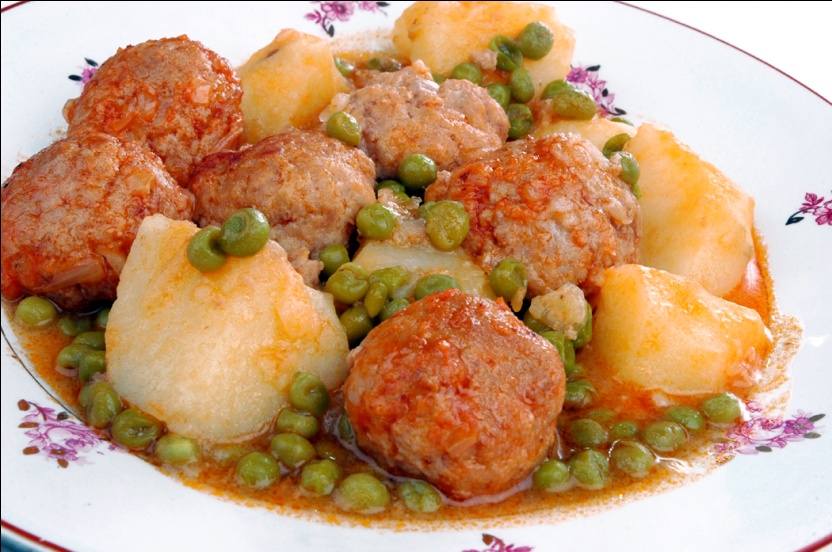 Нормы физиологических потребностей детей дошкольного возрастав основных пищевых веществах и энергии (в сутки).
Нормы физиологических потребностей детей дошкольного возраста в основных витаминах (в сутки).
Нормы физиологических потребностей детей дошкольного возраста в основных минеральных веществах.Безопасные уровни потребления микроэлементов детьми дошкольного возраста.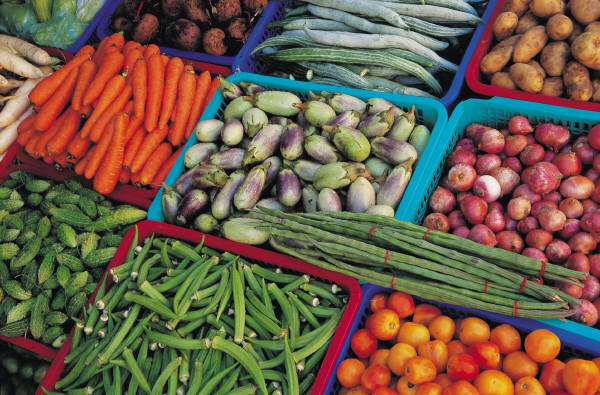 Примерная масса порций для детей дошкольного возраста.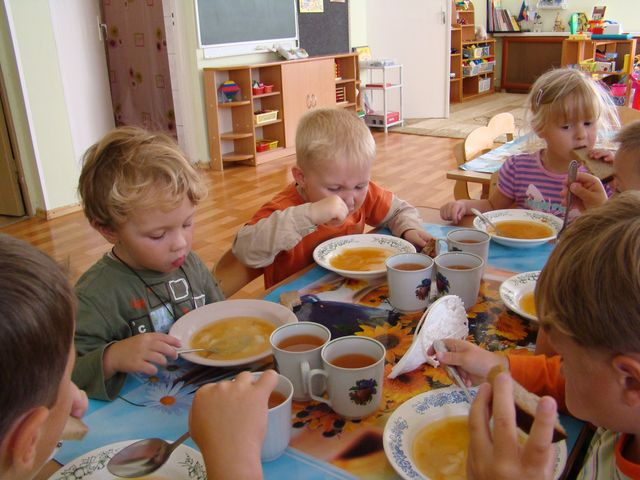 Рекомендации для родителей по питанию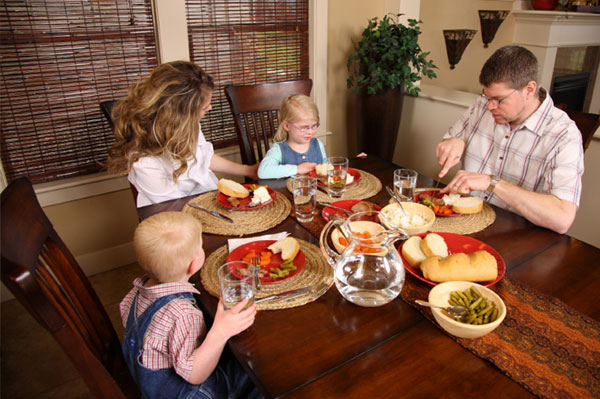 Организация питания детей в дошкольном учреждении должна сочетаться с правильным питанием ребенка в семье. Для этого необходима четкая преемственность между ними. Нужно стремиться к тому, чтобы питание вне ДОУ дополняло рацион, получаемый в организованном коллективе. С этой целью в детском саду ежедневно вывешивается МЕНЮ. В выходные и праздничные дни рацион питания ребенка по набору продуктов и пищевой ценности лучше максимально приближать к рациону, получаемому им в ДОУ.Уважаемые родители! Утром, до отправления ребенка в детский сад, не кормите его, так как это нарушает режим питания, приводит к снижению аппетита, в таком случае ребенок плохо завтракает в группе. Однако если ребенка приходится приводить в ДОУ очень рано, за 1-2 часа до завтрака, то ему можно дома дать сока и (или) какие-либо фрукты.Говоря об организации питания детей в дошкольных ДОУ, следует остановиться на особенностях питания ребенка в период адаптации к учреждению.Переход ребенка от домашнего воспитания к воспитанию в детском коллективе почти всегда сопровождается определенными психологическими трудностями. Чем меньше ребенок, тем тяжелее он переносит этот период. Часто в это время у детей снижается аппетит, нарушается сон, иногда наблюдаются невротические реакции, снижается общая сопротивляемость к заболеваниям. Правильная организация питания в это время имеет большое значение и помогает ребенку скорее адаптироваться в коллективе.Перед поступлением ребенка в детский сад родителям рекомендуется приблизить режим питания и состав рациона к условиям детского коллектива, приучить его к тем блюдам, которые чаще дают в детском учреждении, особенно если дома он их не получал.В первые дни пребывания в коллективе нельзя менять стереотип поведения ребенка, в том числе и привычки в питании. Так, если ребенок не умеет или не хочет есть самостоятельно, первое время воспитатель кормит его, иногда даже после того, как остальные дети закончат еду. Если ребенок отказывается от пищи, ни в коем случае нельзя кормить его насильно. Это еще больше усилит отрицательное отношение к коллективу.Нередко дети поступают в дошкольные учреждения в осенний период, когда наиболее высок риск распространения острых респираторных заболеваний, и вновь поступившие дети заболевают в первую очередь. Для профилактики острой инфекционной заболеваемости проводится дополнительная витаминизация рациона питания детей. Целесообразно в этот период введение поливитаминов в течение достаточно длительного времени (до 4-6 месяцев).Рекомендуемый среднесуточный набор продуктов для питания 
(на одного ребенка) в ДОУ с 12- часовым режимом функционированияСОВЕТУМ ПРОЧИТАТЬ!     Формирование культуры трапезыК 2-3 годам у малыша появляются все молочные зубы, и ребенок может и должен хорошо освоить и закрепить навык жевания. Его организму нужны только доброкачественные продукты; кулинарная обработка должна быть щадящей. Очень важен правильный подбор продуктов, содержащий белок, соли кальция, фосфора, фтора, витамины D , А. Полезны плотные продукты, в которых много клетчатки, например, сырая морковка, яблоки, кусочки свежей капусты. У каждого малыша есть свои привычки и вам придется считаться с ними. Часто дети отказываются есть нелюбимую или незнакомую пищу. Здесь стоит пойти на компромисс:• можно уменьшить порцию, убрав часть гарнира, • нарезать бутерброд или яблоко на несколько частей, • попросить малыша только попробовать блюдо, • замаскировать незнакомую пищу уже знакомой.      На что нужно обращать внимание во время еды• Последовательность блюд должна быть постоянной.• Перед ребенком можно ставить только одно блюдо.• Блюдо не должно быть ни слишком горячим, ни холодным.• Полезно класть пищу в рот небольшими кусочками, хорошенько пережевывать.• Не надо разговаривать во время еды.• Рот и руки - вытирать бумажной салфеткой.      Чего не следует допускать во время еды • Громких разговоров и звучания музыки.• Понуканий, поторапливания ребенка.• Насильного кормления или докармливания.• Осуждения малыша за неосторожность, неопрятность, неправильное использование столовых приборов.• Неэстетичной сервировки стола, некрасивого оформления блюд. После окончания еды малыша нужно научить полоскать рот.Семь великих и обязательных "НЕ" 1. не принуждать. Поймем и запомним: пищевое насилие - одно из самых страшных насилий над организмом и личностью, вред и физический и психический. Если ребенок не хочет есть - значит, ему в данный момент есть не нужно! Если не хочет есть только чего-то определенного, - значит, не нужно именно этого! Никаких принуждений в еде! Никакого "откармливания"! Ребенок не сельскохозяйственное животное! Отсутствие аппетита при болезни есть знак, что организм нуждается во внутренней очистке, сам хочет поголодать, и в этом случае голос инстинкта вернее любого врачебного предписания. 2. не навязывать. Насилие в мягкой форме: уговоры, убеждения, настойчивые повторения предложения. Прекратить - и никогда больше. 3. не ублажать. Еда - не средство добиться послушания и не средство наслаждения; еда - средство жить. Здоровое удовольствие от еды, конечно, необходимо, но оно должно происходить только от здорового аппетита. Вашими конфетками вы добьетесь только избалованности и извращения вкуса, равно как и нарушения обмена веществ. 4. не торопить. Еда - не тушение пожара. Темп еды - дело сугубо личное. Спешка в еде всегда вредна, а перерывы в жевании необходимы даже корове. Если приходится спешить в школу или куда-нибудь еще, то пусть ребенок лучше не доест, чем в суматохе и панике проглотит еще один недожеванный кусок. 5. не отвлекать. Пока ребенок ест, телевизор должен быть выключен, а новая игрушка припрятана. Однако, если ребенок отвлекается от еды сам, не протестуйте и не понукайте: значит, он не голоден. 6. не потакать, но понять. Нельзя позволять ребенку есть что попало и в каком угодно количестве (например, неограниченные дозы варенья иди мороженого). Не должно быть пищевых принуждений, но должны быть пищевые запреты, особенно при диатезах и аллергиях. Соблюдение всех прочих "не" избавит вас от множества дополнительных проблем. 7. не тревожиться и не тревожить. Никакой тревоги, никакого беспокойства по поводу того, поел ли ребенок вовремя и сколько. Следите только за качеством пищи. Не приставать, не спрашивать: "Ты поел? Хочешь есть?" Пусть попросит, пусть потребует сам, когда захочет, так будет правильно - так, только так! Если ребенок постарше, то вы можете сообщить ему, что завтрак, обед или ужин готов, предложить поесть - все, более ничего. Еда перед тобой: ешь, если хочешь. 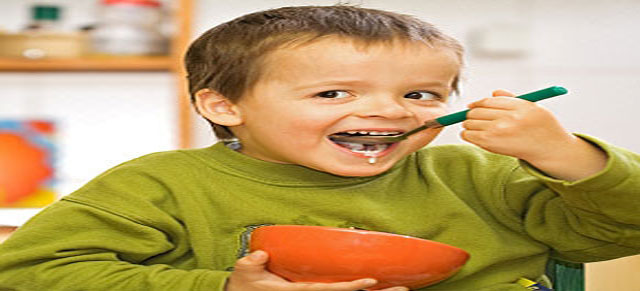 Советуем приготовить для детей Бульон с яичными хлопьямиНа 4 порции: 4 стакана мясного бульона, 2 яйца, 1/2 морковки, 1/2 луковицы, зелень. 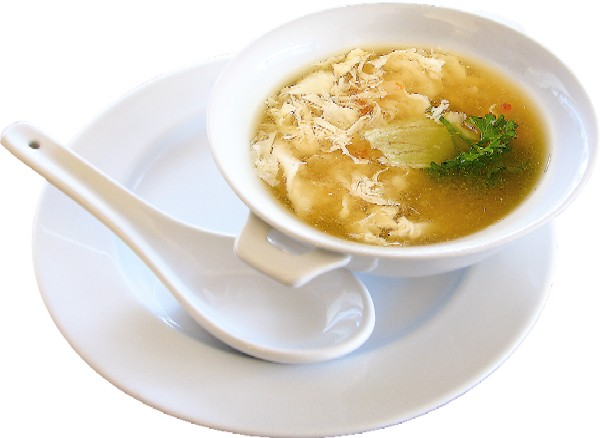 В предварительно взбитые яйца добавить немного подогретого бульона. Затем смесь процедить, влить оставшийся кипящий бульон и перемешать до образования мелких хлопьев. Чтобы бульон вновь стал прозрачным, нужно убавить огонь и продолжать варить 10-15 минут. Зефир яблочныйНа 4 порции: 4 печеных антоновских яблока, 1/2 стакана сахарного песка, 2 белка, 1 стакан сливок. 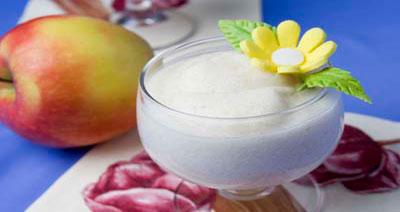 Яблоки протереть через сито, добавить сахар. Белки растереть деревянной ложкой до густоты. Взбить отдельно сливки, тщательно смешать с полученной массой и выложить на блюдо. При желании зефир можно залить сиропом клубничного или вишневого варенья.      Приятного аппетита!ВозрастБелков, гБелков, гЖиров, гЖиров, гУглеводы, г.Энергетическая ценность, ккал.Возраствсегов т.ч.животныевсегов т.ч.растительныеУглеводы, г.Энергетическая ценность, ккал.1-3 лет5337531821215404-6 лет684468232721970ВозрастВитамины, в мгВитамины, в мгВитамины, в мгВитамины, в мгВитамины, в мгВитамины, в мгВитамины, в мгВитамины, в мгВитамины, в мгВитамины, в мгВозрастВ1В2РРВ6В12ВсАDЕС1-3 года0,80,9100,90,0010,10,450,015454-6 лет0,91111,30,00150,20,50,0025750ВозрастМинеральные вещества, в мгМинеральные вещества, в мгМинеральные вещества, в мгМинеральные вещества, в мгМинеральные вещества, в мгМинеральные вещества, в мгВозрастКальцийФосфорМагнийЖелезоЦинкИод1-3 года8008001501050,064-6 лет90013502001080,07ВозрастМикроэлементы, в мгМикроэлементы, в мгМикроэлементы, в мгМикроэлементы, в мгМикроэлементы, в мгВозрастМедьМарганецФторХромМолибден1-3 года0,7-1,01,0-1,50,5-1,50,02-0,080,025-0,054-6 лет1,0-1,51,5-2,01,0-2,50,03-0,120,03-0,075Блюда и кулинарные изделияВозраст детейВозраст детейБлюда и кулинарные изделияпримерная масса порции, гпримерная масса порции, гБлюда и кулинарные изделия1-3 года3-6 летСалаты30-5040-60Каша, овощное блюдо150180-200Супы150-200180-250Порционные мясные, рыбные, творожные, крупяные, яичные блюда, колбасные изделия60-7070-80Гарниры85-150100-200Напитки (объем порции, мл)150180-200Свежие фрукты50-100100-150Кондитерские изделия (мучные, сахарные)2020Булочные и мучные кулинарные изделия40-6050-70Хлеб (масса одного кусочка)2020Хлеб на весь день:Хлеб на весь день:Хлеб на весь день:- пшеничный70110- ржаной3060Продукты, количество, г брутто Возраст детей Возраст детей Продукты, количество, г брутто 1,5 – 3 года 3[1]-7 лет Хлеб пшеничный 60 80 Хлеб ржаной (ржано-пшеничный) 30 40 Мука пшеничная, ржаная 18 20 Крупы, бобовые 23 30 Макаронные изделия 7 10 Картофель 180 210 Овощи разные (кроме картофеля), зелень (укроп, петрушка) 245 300 Фрукты (плоды) свежие 150 150 Соки фруктовые (овощные), напитки витаминизированные[2] 150 180 Фрукты (плоды) сухие, в т.ч. шиповник 10 10 Кондитерские изделия 10 13 Сахар 40 50 Масло коровье сливочное 21 25 Масло растительное 8 10 Яйцо диетическое 0,5 шт. 0,5 шт. Молоко (м.д.ж. 3,2 %) 230 220 Кисломолочные продукты (м.д.ж. 3,2 %) 150 180 Творог или творожные изделия (м.д.ж. 9 %) 30 40 Мясо (I кат, бескостный полуфабрикат) 70 80 Птица (I кат., п/п) 30 30 Колбасные изделия 5 5 Рыба-филе 33 40 Сметана 7 10 Сыр сычужный 3 5 Чай 0,5 0,5 Какао-порошок 0,45 0,9 Кофейный напиток злаковый (суррогатный) 0,6 1 Мука картофельная (крахмал) 3 3 Соль пищевая поваренная йодированная 3-4 5-6 Дрожжи хлебопекарные 0,3 0,3 Примерный химический состав набора:[3] Примерный химический состав набора:[3] Примерный химический состав набора:[3] Белок, г 56 66 Жир, г 56 70 Углеводы, г 190 228 Энергетическая ценность, ккал 1533 1812 